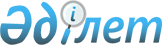 Солтүстік Қазақстан облысы Аққайың ауданы мәслихатының 2022 жылғы 30 желтоқсандағы № 25-1 "2023-2025 жылдарға арналған Аққайың ауданының Аралағаш ауылдық округінің бюджетін бекіту туралы" шешіміне өзгерістер енгізу туралыСолтүстік Қазақстан облысы Аққайың ауданы мәслихатының 2023 жылғы 28 сәуірдегі № 3-1 шешімі
      Солтүстік Қазақстан облысы Аққайың ауданының мәслихаты ШЕШТІ:
      1. Солтүстік Қазақстан облысы Аққайың ауданы мәслихатының "2023-2025 жылдарға арналған Аққайың ауданының Аралағаш ауылдық округінің бюджетін бекіту туралы" 2022 жылғы 30 желтоқсандағы № 25-1 шешіміне келесі өзгерістер енгізілсін:
      1-тармақ жаңа редакцияда жазылсын:
       "1. 2023-2025 жылдарға арналған Аққайың ауданының Аралағаш ауылдық округінің бюджеті осы шешімге тиісінше 1, 2 және 3- қосымшаларға сәйкес, оның ішінде 2023 жылға мынадай көлемдерде бекітілсін:
      1) кірістер - 117251 мың тенге:
      салықтық түсімдер - 4236 мың теңге;
      салықтық емес түсімдер - 0 мың тенге;
      негізгі капиталды сатудан түсетін түсімдер - 0 мың теңге;
      трансферттердің түсімі - 113015 мың теңге;
      2) шығындар – 117253,2 мың теңге;
      3) таза бюджеттік кредиттеу –0 мың теңге:
      бюджеттік кредиттер – 0 мың теңге;
      бюджеттік кредиттерді өтеу - 0 мың теңге;
      4) қаржы активтерімен операциялар бойынша сальдо - 0 мың теңге:
      қаржы активтерін сатып алу - 0 мың теңге;
      мемлекеттің қаржы активтерін сатудан түсетін түсімдер - 0 мың теңге;
      5) бюджет тапшылығы (профициті) – - 2,2 мың теңге;
      5-1) бюджеттің мұнай емес тапшылығы (профициті) - 0 мың теңге;
      6) бюджет тапшылығын қаржыландыру (профицитін пайдалану) - 2,2 мың теңге:
      қарыздар түсімі – 0 мың теңге;
      қарыздарды өтеу - 0 мың теңге;
      бюджет қаражатының пайдаланылатын қалдықтары – 2,2 мың теңге.";
      көрсетілген шешімнің 1-қосымшасы осы шешімнің қосымшасына сәйкес жаңа редакцияда жазылсын.
      2. Осы шешім 2023 жылғы 1 қаңтардан бастап қолданысқа енгізіледі. 2023 жылға арналған Аққайың ауданының Аралағаш ауылдық округінің бюджеті
					© 2012. Қазақстан Республикасы Әділет министрлігінің «Қазақстан Республикасының Заңнама және құқықтық ақпарат институты» ШЖҚ РМК
				
      Солтүстік Қазақстан облысы Аққайың ауданы мәслихатының төрағасы 

________ Е. Жәкенов
Солтүстік Қазақстан облысыАққайың ауданы мәслихатының2023 жылғы 28 сәуірдегі№ 3-1 шешімінеқосымшаСолтүстік Қазақстан облысыАққайың ауданы маслихатының2022 жылғы 30 желтоқсандағы№ 25-1 шешіміне1-қосымша
Санаты
Сыныбы
Сыныбы
Кіші сыныбы
Атауы
Сомасы, мың теңге
1) Кірістер
117251
1
Салықтық түсімдер
4236
01
01
Табыс салығы
738
2
Жеке табыс салығы
738
04
04
Меншікке салынатын салықтар
3458
1
Мүлікке салынатын салықтар
115
3
Жер салығы
23
4
Көлік құралдарына салынатын салық
3320
05
05
Тауарларға, жұмыстарға және көрсетілетін қызметтерге салынатын iшкi салықтар
40
3
Табиғи және басқа да ресурстарды пайдаланғаны үшiн түсетiн түсiмдер
40
2
Салықтық емес түсімдер
0
3
Негізгі капиталды сатудан түсетін түсімдер
0
4
Трансферттердің түсімдері
113015
02
02
Мемлекеттiк басқарудың жоғары тұрған органдарынан түсетiн трансферттер
113015
3 
Аудандардың (облыстық маңызы бар қаланың) бюджетінен трансферттер
113015
Функци-оналдық топ
Кіші функция
Бюд-жеттік бағдар-ламаның әкімшісі
Бағдар-лама
Атауы
Сомасы, мың теңге
2) Шығындар
117253,2
01
Жалпы сипаттағы мемлекеттік қызметтер
30463
1
Мемлекеттіқ басқарудын жалпы функцияларын орындайтын өкілді, атқарушы және басқа органдар
30463
124
Аудандық маңызы бар қала, ауыл, кент, ауылдық округ әкімінің аппараты
30463
001
Аудандық маңызы бар қала, ауыл, кент, ауылдық округ әкімінің қызметін қамтамасыз ету жөніндегі қызметтер
30463
07
Тұрғын-үй коммуналдық шаруашылық
2334
3
Елді мекендерді аббаттандыру
2334
124
Аудандық маңызы бар қала, ауыл, кент, ауылдық округ әкімінің аппараты
2334
008
Елді мекендердегі көшелерді жарықтандыру
1634
009
Елді мекендердің санитариясын қамтамасыз ету
300
011
Елді мекендерді абаттандыру мен көгалдандыру
400
08
Мәдениет, спорт, туризм және ақпараттық кеңістік
11289
1
Мәдени іс- шаралар
11289
124
Аудандық маңызы бар қала, ауыл, кент, ауылдық округ әкімінің аппараты
11289
006
Жергілікті деңгейдегі мәдениө демалыс жұмысын қолдау
11289
12
Көлік және коммуникация
400
1
Автомобильдік көлік
400
124
Аудандық маңызы бар қала, ауыл, кент, ауылдық округ әкімінің аппараты
400
013
Аудандық маңызы бар қалалардың, ауылдардың, кенттердің, ауылдық округтердің автомобиль жолдарының жұмыс істеуін қамтамасыз ету
400
13
Басқалар
72765
9
Басқалар
72765
124
Аудандық маңызы бар қала, ауыл, кент, ауылдық округ әкімінің аппараты
72765
057
"Ауыл-ел бесігі" жобасы шеңберінде ауылдық елді мекендердегі әлеуметтік және инженерлік инфрақұрылым бойынша іс шараларды іске асыру
72765
Жергілікті бюджеттен
72765
15
Трансферттер
2,2
1
Трансферттер
2,2
124
Аудандық маңызы бар қала, ауыл, кент, ауылдық округ әкімінің аппараты
2,2
048
Пайдаланылмаған (толық) пайдаланылмаған нысаналы трансферттерді қайтару
2,2
3) Таза бюджеттік кредиттеу
0
Бюджеттік кредиттер
0
Бюджеттік кредиттерді өтеу
0
4) Қаржы активтерімен операциялар бойынша сальдо
0
Қаржы активтерін сатып алу
0
Мемлекеттің қаржы активтерін сатудан түсетін түсімдер
0
5) Бюджет тапшылығы (профициті)
-2,2
5-1) Бюджеттің мұнайға қатысты емес тапшылығы (профициті) 
0
6) Бюджет тапшылығын қаржыландыру (профицитін пайдалану)
2,2
Қарыздар түсімі
0
Қарыздарды өтеу
0
Санаты
Сыныбы
Сыныбы
Кіші сыныбы
Атауы
Сомасы, мың теңге
8
Бюджет қаражатының пайдаланылатын қалдықтары
2,2
01
01
Бюджет қаражаты қалдықтары
2,2
1 
Бюджет қаражатының бос қалдықтары
2,2